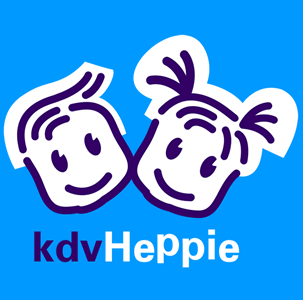 InhoudsopgaveHoofdstuk								pagina1. 	Inleiding							3    1.1        Introductie							32.	Missie, visie en doel						43.	Grote risico’s							5    3.1        Voorbeelden van grote risico’s					54.	Omgang met kleine risico’s					85.	Risico inventarisatie						96.	Thema’s uitgelicht						10    6.1       Grensoverschrijdend gedrag					10    6.2       Rijksvaccinatieprogramma                                                         	11    6.3       Vierogen-principe						11    6.4       Achterwachtregeling						117.	EHBO regeling							128.	Beleidscyclus							13    8.1	    Beleidscyclus							13    8.2	    Plan van aanpak						13      8.2.1	    Welke maatregelen worden er genomen?  			13    8.2.2	    Hoe worden maatregelen geëvalueerd?				149.	Communicatie en afstemming intern en extern			1510.	Gezond- en veiligheidsbeleid (richtlijnen)				16InleidingIntroductieVoor u ligt het beleidsplan Veiligheid en Gezondheid van Kinderdagverblijf Heppie B.V. Met behulp van dit beleidsplan wordt inzichtelijk gemaakt hoe we op onze locatie werken. Met als doel de kinderen en medewerkers een zo veilig en gezond mogelijke werk, speel en leefomgeving te bieden waarbij kinderen beschermd worden tegen risico’s met ernstige gevolgen en leren omgaan met kleine risico’s. Dit beleidsplan is geldig vanaf 1 januari 2018. Om tot dit beleidsplan te komen zijn aan de hand van diverse thema’s gesprekken gevoerd met medewerkers. Centraal stond hierin of de huidige manier van werken leidt tot een zo veilig en gezond mogelijke werk-, speel- en leefomgeving. Indien noodzakelijk zijn er maatregelen opgesteld voor verbetering. Heleen Nieland en Anita Nijssen  zijn eindverantwoordelijke voor het beleidsplan Veiligheid en Gezondheid. Een beleid komt in de praktijk echter pas goed tot zijn recht als alle medewerkers zich betrokken voelen en het beleid uitdragen. Daarom zal er tijdens elk teamoverleg een thema, of een onderdeel van een thema, over veiligheid of gezondheid op de agenda staan. Dit om in gesprek te blijven over het beleid. Tevens zal er in de dagelijkse gang van zaken continu worden gelet op gezondheid en veiligheid en hiernaar worden gehandeld. Mochten er zaken qua veiligheid of gezondheid naar voren komen die nog niet zijn opgemerkt en/of vermeld zijn zullen deze worden genoteerd/gemeld en of ter sprake worden gebracht in een eerst komend teamoverleg. Zo blijven we scherp op onze werkwijzen, kunnen we monitoren of genomen maatregelen wel of niet effectief zijn en kunnen we bij veranderingen in de omgeving of situatie, zoals bij verbouwingen of veranderingen in de inrichting, direct controleren of het beleid al dan niet moet worden aangescherpt.Hierdoor is er sprake van een continu proces van vormen van beleid, implementeren, evalueren en actualiseren.Missie, visie en doelOnze missieWij vangen kinderen op in een veilige en gezonde kinderopvang. Dit doen we door: - kinderen af te schermen van grote risico’s - kinderen te leren omgaan met kleinere risico’s- kinderen uit te dagen en te prikkelen in hun ontwikkelingVisieKinderdagverblijf Heppie B.V. staat voor kinderopvang waar gewerkt wordt vanuit passie en vertrouwdheid/geborgenheid vanuit waar we een belangrijke bijdrage leveren aan de ontwikkeling, opvoeding en verzorging van kinderen. Het blijven uitdagen van kinderen en het leren omgaan met verschillende soorten situaties vormen daarvan een belangrijk onderdeel.  Een veilige en gezonde leef- en speelomgeving vormt de basis van dit alles. DoelVanuit de wet Innovatie Kwaliteit Kinderopvang dienen wij als kinderdagverblijf Heppie een beleid te creëren ten aanzien van Veiligheid en Gezondheid waar alle medewerkers zich verantwoordelijk voor voelen. De belangrijkste aandachtspunten binnen het vormgeven van het beleid zijn: 1) het bewustzijn van mogelijke risico’s2) het voeren van een goed beleid op grote risico’s en 3) het gesprek hierover aangaan met elkaar en met de externe betrokkenen. Dit alles met als doel,  een veilige en gezonde omgeving te creëren waar kinderen onbezorgd kunnen spelen en zich optimaal kunnen ontwikkelen. Het bewustzijn willen wij zoveel mogelijk prikkelen door hierover in gesprek te gaan tijdens teamvergaderingen. Hierin kunnen zowel oude als nieuwe risico’s besproken worden. Tevens zullen wij ernaar streven elkaar zoveel mogelijk te wijzen op mogelijke kleine risico’s en hoe wij de kinderen hierin kunnen begeleiden. Dit voornamelijk om met de kinderen hierover in gesprek te gaan en ze leren om te gaan met de kleine risico’s. Belangrijk hierin is geen angst te creëren, maar bewustzijn. Grote risico’s vermijden door een goed beleid te voeren. Deze worden beschreven in de groepshandleiding voor leidster(s) en stagiaires).Tijdens het teamoverleg zal het beleidsplan veiligheid en gezondheid een vast agendapunt zijn. Tevens zal het beleidsplan veiligheid en gezondheid op de website staan zodat dit zichtbaar is voor (toekomstige) ouder(s)/verzorger(s). Veiligheid en gezondheid willen wij op deze manier een continu proces maken.Grote risico’sVoorbeelden van grote risico’sFysieke veiligheid-	Vallen van relatieve hoogte-	Verstikking -	Vergiftiging -	Verdrinking in zwembadjeSociale veiligheid-	Grensoverschrijdend gedrag-	Kindermishandeling -	VermissingGezondheid Gastro enteritis (bijvoorbeeld diarree door onhygiënisch werken bij luier verschonen = kruisbesmetting) Meest voorkomende infecties zijn: Voedselinfectie of voedselvergiftiging Huidinfectie (bijvoorbeeld krentenbaard) Luchtweginfectie (bijvoorbeeld RS virus)In dit hoofdstuk beschrijven we de belangrijkste grote risico’s die op onze locatie kunnen leiden tot ernstige ongevallen, incidenten of gezondheidsproblemen. We hebben de risico’s onderverdeeld in drie categorieën; fysieke veiligheid, sociale veiligheid en gezondheid. Per categorie hebben we de belangrijkste risico’s benoemd met de daarbij behorende maatregelen die zijn of worden genomen om het risico tot het minimum te beperken. Fysieke veiligheidTen aanzien van fysieke veiligheid hebben we de volgende risico’s gedefinieerd als grote risico’s:Vallen van hoogte.  Genomen maatregelen zijn: Kinderen mogen niet staan op een bank, kinderstoel of tafel. PM’ers/stagiaires moeten hier ten alle tijde alert op zijn en de kinderen leren dat dit onacceptabel gedrag is. Opgenomen in de groepshandleiding.Bij drukke momenten is er de mogelijkheid om de kleine glijbaan (binnen de Lukkie-ruimte) af te sluiten middels een hekje.Buiten mogen kinderen niet op de zandbakrand, fietsjes en auto’s  staan. Kinderen mogen niet via de glijbaan (glijgedeelte) naar boven lopen. Er zijn altijd twee begeleiders buiten. Opgenomen in de groepshandleiding.Verstikking. Genomen maatregelen zijn: Klein speelmateriaal zoals Lego, Playmobil en kralen mag alleen gebruikt worden bij tafelmomenten op een dienblad en onder toezicht. Er mogen geen baby’s vrij rondkruipen tijdens het spelen met klein materiaal aan tafel. Alles wat op de grond belandt moet direct opgepakt worden. Opgenomen in groepshandleidingSpeldjes, elastiekjes, sweaters met capuchon en klein materiaal aan kleding moet verwijderd worden voordat de kinderen naar bed worden gebracht. Spenen worden regelmatig vervangen.Druiven, snoeptomaatjes, sinaasappels en mandarijnen worden gehalveerd.PM’ers zijn op de hoogte wat ze moeten doen bij verstikking of verslikking en zijn in bezit van EHBO of Kinder -EHBO diploma en BHV.Vergiftiging. Genomen maatregelen zijn: Schoonmaakmiddelen zijn zo opgeborgen dat zij niet bereikbaar zijn voor de kinderen. Schoonmaakmiddelen zitten in een afgesloten kast in de (afgesloten) keuken. De keuken is afgesloten voor de kinderen. Alleen tijdens het Hulpjesproject mogen kinderen onder toezicht bekers en fruit halen in de keuken, hier zijn zij nooit alleen.Medicatie is niet bereikbaar voor kinderen. Ligt in afgesloten bijkeuken in de hoge kast.Verbranding.Genomen maatregelen zijn:Alle PM’ers zijn in het bezit van een BHV-diploma en gaan jaarlijks op herhaling. Brandblusmateriaal is aanwezig in en de ruimtes bevatten een sprinklerinstallatie. Jaarlijks is er inspectie op elektronische apparaten en deze krijgen een keurmerk.Er mag geen gebruik worden gemaakt van kaarsjesHete vloeistoffen als thee en koffie (mokken met oor) mogen niet in het bereik van kinderen worden genuttigd. Moeten buiten bereik staan.In de zomer/lente gebruiken wij een hoge factor (50) zonbescherming voor de kinderen., We hebben zonbescherming boven de zandbak en speelruimte en stellen de kinderen niet bloot aan gevaarlijke zonuren. Eventueel maken wij gebruik van petjes/doekjes om het hoofd te beschermen.Verdrinking. Genomen maatregelen zijn:Hek buiten is altijd geslotenKinderen zijn nooit alleen buiten en daarom ook niet in staat om het water te bereiken (twee begeleiders)Kinderen mogen niet op auto’s/ fietsen staan om op het hek te klimmenAlleen onder het toezicht van meerdere leidsters mogen kinderen gebruik maken van de zwembadjes. Zwembadjes worden met een minimaal laagje gevuld om verdrinking te voorkomen. Wandelen met de bolderkar is mogelijk onder toezicht van minimaal 2 begeleiders (max 6 kinderen). Kinderen mogen de bolderkar niet zonder toestemming verlaten. Sociale veiligheidTen aanzien van sociale veiligheid hebben we de volgende risico’s gedefinieerd alsgrote risico’s:Grensoverschrijdend gedrag. Genomen maatregelen zijn:Wij maken gebruik van het vier-ogenprincipe zie punt 6.2Wij hebben een protocol grensoverschrijdend gedrag Alle PM’ers/stagiaires zijn in het bezit van een VOG en staan ingeschreven in het personenregister voor kinderopvang.Kindermishandeling.Genomen maatregelen zijnProtocol kindermishandeling (nieuwe wet meldcode kindermishandeling)Opvallende kenmerken die eventueel kunnen duiden op kindermishandeling zowel fysiek als  emotioneel zullen wij intern en eventueel extern bespreekbaar maken volgens ons protocol. De PM’ers zijn op de hoogte van het protocol (meldcode)Vermissing. Genomen maatregelen zijnEr zijn altijd twee begeleiders tijdens het buitenspelen aanwezig Wandelen met twee begeleiders en kinderen volgens beroepskracht-kind ratio.Na overdracht ligt de verantwoordelijkheid bij de ouder(s)/verzorger(s)Kinderen kunnen de ruimte niet zelf verlaten. Groepsdeuren dichthouden Buitenhek dichthoudenBij het afsluiten van de groep alle vertrekken controlerenGezondheid Ten aanzien van gezondheid hebben we de volgende risico’s gedefinieerd als grote risico’s:Gastro enteritis (bijvoorbeeld diarree door onhygiënisch werken bij luier verschonen = kruisbesmetting) Voedselinfectie of voedselvergiftigingInfectie via water (legionella)Huidinfectie (bijvoorbeeld krentenbaard) Luchtweginfectie (bijvoorbeeld RS virus)Verspreiding van en besmetting met deze gezondheidsrisico’s voorkomen we op de volgende manieren:. Verspreiding via de lucht: Hoest- nies discipline, ventileren en luchten. Ventilatiesysteem wordt jaarlijks gecontroleerd evenals luchtkwaliteit door verhuurder Zie richtlijnen GezondheidVerspreiding via de handen: Handhygiëne op de juiste momenten en juiste manier (opgenomen in de groepshandleiding en zie richtlijnen gezondheid)Persoonlijke hygiëne zoals kleding, nagels en sieraden, handschoenen (opgenomen in de groepshandleiding)Via voedsel en water: Voedsel/water hygiëne en voedsel-/waterveiligheid (opgenomen in de groepshandleiding richtlijnen gezondheid)Via oppervlakken (speelgoed): goede schoonmaak volgens schoonmaakrooster (groepshandleiding, lijsten op de groep en zie richtlijnen gezondheid)Omgang met kleine risico’sAl jong begrijpen kinderen dat bepaalde dingen wel of niet mogen, maar pas vanaf de leeftijd van gemiddeld twee jaar kun je kinderen echt leren omgaan met diverse kleine risico’s omdat ze dan de context van afspraken in relatie tot het risico leren begrijpen. Vanaf een jaar of twee kun je dus afspraken maken met de kinderen om kleine risico’s te voorkomen. Denk ten aanzien van veiligheid bijvoorbeeld aan afspraken die gelden tijdens spelsituaties of activiteiten en hoe om te gaan met bijvoorbeeld speelgoed en gereedschap. Om kinderen mee te laten helpen om risico’s te beperken kunnen ook ten aanzien van veiligheid en gezondheid afspraken worden gemaakt. leeftijd van gemiddeld twee jaar kun je kinderen echt leren omgaan met diverse kleine risico’s - wassen van de handen na toiletbezoek - niezen/hoesten in de elleboog.  - niet rennen binnen en in de gang - niet moedwillig tegen elkaar aan botsen  - meehelpen met opruimen van speelgoed  - binnen niet gooien met voorwerpen  - niet teveel ‘los’ speelgoed tegelijk gebruiken - fietsen waar ruimte is - kleine voorwerpen niet in de mond doen  - elkaar geen pijn doen (slaan, schoppen, bijten) - niet met de prullenbak of afval spelenOndersteunende genomen maatregelen hierbij zijn:bewustwording door samen te doenduidelijke afspraken en structuur in het dagprogrammascherpe hoeken/randen afronden /afschermen vloer met stroeve coatingbuitenspeelplaats voor gebruik controleren op vuilkind veilige sluiting op hekjes en deuren altijd dicht houden voldoende loopruimte creëren om speeltoestellen heen buitenruimte controleren voordat de kinderen naar buiten gaan en toezicht houdenOnze missie is onze kinderen een zo veilig en gezond mogelijke opvang te bieden. Hierbij willen we ongelukken of ziekte als gevolg van een bijvoorbeeld niet schoon of ondeugdelijk speelgoed voorkomen. beschermen we de kinderen tegen grote risico’s. Daarom aanvaarden wij op onze opvang de risico’s die slechts kleine gevolgen kunnen hebben voor de kinderen en leren ze hier op een juiste manier mee om te gaan. Om risicovolle speelsituaties veilig te houden moeten kinderen zich daarom tijdens spelsituaties of activiteiten houden aan diverse afspraken. Daarnaast zijn er afspraken over hoe om te gaan met spullen als speelgoed en gereedschap, dit om te voorkomen dat door oneigenlijk gebruik letsel kan ontstaan.Risico inventarisatieIn dit document vastgelegd hoe het veiligheids- en gezondheidsbeleid actueel gehouden wordt. Dit beleid is inzichtelijk voor ouder(s)/ verzorger(s) en staat tevens op de website.De risico inventarisatie m.b.t. de arbeidsomstandighedenwet Artikel 5 wordt uitgevoerd door de preventiemedewerker. Deze risico-inventarisatie en evaluatie  bevat een beschrijving van de gevaren en de risico-beperkende maatregelen. Zowel punten uit het veiligheids-en gezondheidsbeleid als de risico inventarisatie m.b.t. de arbeidsomstandigheden zullen een vast agendapunt tijdens de teamvergaderingen zijn.Thema’s uitgelichtGrensoverschrijdend gedragGrensoverschrijdend gedrag door volwassenen of door kinderen kan een enorme impact hebben op het welbevinden van het getroffen kind. In het beleid moet daarom worden beschreven hoe het risico op grensoverschrijdend gedrag door zowel aanwezige volwassenen als kinderen zo veel als mogelijk wordt beperkt. Het gaat om het risico op grensoverschrijdend gedrag door beroepskrachten, beroepskrachten in opleiding, stagiairs, vrijwilligers, overige aanwezige volwassenen en kinderen. Onder grensoverschrijdend gedrag vallen zowel seksuele, fysieke als psychische grensoverschrijdingen. Het ziet bijvoorbeeld ook toe op pestgedrag van kinderen onderling.We hebben de volgende maatregelen genomen om grensoverschrijdend gedrag met elkaar te voorkomen en wat te doen als we merken dat het toch gebeurt:Tijdens teamoverleg wordt regelmatig over het onderwerp gesproken om zo een open cultuur te creëren waarbij medewerkers elkaar durven aan te spreken.De Meldcode Huishoudelijke geweld en kindermishandeling wordt nageleefd.In het pedagogisch beleidsplan hebben we opgenomen dat kinderen wordt geleerd hoe je met elkaar om kunt gaan waarbij respect is voor normen en waarden. Zo weten kinderen wat wel en niet toelaatbaar is, en wat gepast en ongepast gedrag is. Daarnaast leren we kinderen dat het belangrijk is dat ze het direct aangeven als zij bepaald gedrag ervaren dat niet wenselijk is. We helpen ze mondiger te maken op momenten dat dit nodig is.De volgende maatregelen worden genomen om grensoverschrijdend gedrag te voorkomen:Alle medewerkers hebben een Verklaring Omtrent Gedrag (VOG verklaring) en staan in het persoonsregister.Medewerkers kennen het vier-ogenbeleidHet vier-ogenbeleid wordt goed nageleefd.Medewerkers spreken elkaar aan als ze merken dat het vier-ogenbeleid niet goed wordt nageleefd.Er zijn duidelijke afspraken en medewerkers weten hoe er gehandeld moet worden als een kind een ander kind pijn doet.Er is een meldcode huiselijk geweld en protocol wat te doen als er sprake is van kindermishandeling.Medewerkers kennen de meldcode en passen hem toe bij een vermoeden van kindermishandeling.RijksvaccinatieprogrammaDe tweede kamer heeft op 18 februari 2020 ingestemd met een wetsvoorstel, een kinderopvang mag niet ingeënte kinderen weigeren. Deelname aan het Rijksvaccinatieprogramma is een voorwaarde voor toelating tot kinderdagverblijf Heppie.Vierogen-principeOp de dagopvang (0-4 jaar) is het wettelijk verplicht het vierogen-principe toe te passen. Dit vormt een belangrijk onderdeel van het beperken van het risico op grensoverschrijdend gedrag. Vanuit de wet wordt geëist dat de opvang zodanig wordt georganiseerd dat een pedagogisch medewerker, pedagogisch medewerker in opleiding, stagiair, vrijwilliger of andere volwassene de werkzaamheden uitsluitend kan verrichten terwijl hij of zij gezien of gehoord kan worden door een andere volwassene. Doel van dit principe is dat het risico op misbruik van kinderen wordt beperkt en wel door te voorkomen dat volwassenen zich binnen een kinderdagverblijf of een peuterspeelzaal gedurende langere tijd ongehoord of ongezien kunnen terugtrekken met een kind..Wij geven hier op de volgende wijze vorm aan:Wij maken gebruik van het vier-ogen principe. Om de transparantie van ons kinderdagverblijf te garanderen hebben wij naast veel ramen ook de personeelsbezetting dusdanig ingericht dat er tussen 7.30 en 18.uur niemand alleen in ons kinderdagverblijf aanwezig is. De kinderen moeten bij het gebruik van de toiletjes altijd de deur open laten staan, zodat goed zichtbaar is wat er gebeurd, ook als er een PM’er/stagiair(e) aanwezig is blijft de deur open staan.AchterwachtregelingOnze drie-uursregeling staat beschreven in ons pedagogisch beleidsplan.Wanneer één van de volgende situaties zich voordoet, is achterwacht noodzakelijk:Op het moment dat zich een calamiteit voordoet  (pedagogisch medewerker ziek; kind ziek; ongeval met kind) waardoor een pedagogisch medewerker de locatie moet verlaten, met als gevolg  dat  de leidster/ kind ratio overschreden wordt, moet voor haar duidelijk zijn, wie zij kan bellen. Dit protocol stelt dat er binnen 10 minuten een collega  of volwassene ter plaatse moet zijn. Anita Nijssen-Vorenhout is bereikbaar als achterwacht.EHBO/BHV regelingOm adequaat te kunnen handelen bij incidenten is het noodzakelijk dat er tijdens openingsuren op elke locatie minimaal één volwassene aanwezig is met een geldig en geregistreerd certificaat voor kinder-EHBO en BHVOp onze locatie doen we er alles aan om te voorkomen dat een kind letsel oploopt als gevolg van een ongeluk(je). Toch is dit helaas niet geheel te voorkomen. Daarnaast kunnen zich andere calamiteiten voordoen, waardoor EHBO noodzakelijk is. Op onze locatie hebben alle medewerkers een geldig en geregistreerd certificaat voor kinder-EHBO.Alle Leidsters in dienst van Kinderdagverblijf Heppie zijn in het bezit van een geldig (KInder )EHBO certificaat en BHV certificaat.  Iedereen gaat jaarlijks op herhalingNieuwe medewerkers zijn verplicht binnen afzienbare tijd hun Kinder- EHBO diploma te behalen.De certificaten zijn behaald bij het volgende instituut:Acute hulp te MuntendamDe certificaten zijn behaald bij het volgende instituut:Acute hulp te Muntendam. BeleidscyclusBeleidscyclusVan doelen naar maatregelen en acties en het bijstellen van beleid Ons beleid omtrent veiligheid is nooit klaar. We blijven nadenken over verbeteringen en vernieuwingen. Wij vinden het belangrijk om altijd over een actueel beleidsplan voor veiligheid en gezondheid te beschikken. Tijdens overleg komt naar voren welke risico’s er zijn binnen kinderdagverblijf Heppie. Aan de hand van de risico’s wordt er een plan van aanpak gemaakt waarin staat hoe de verbeterpunten het beste aangepakt kunnen worden. Periodiek wordt er geëvalueerd of de aanpassingen geleid hebben tot verbetering. In alle fasen is het belangrijk dat er gecommuniceerd wordt door en met de medewerkers om hun te betrekken bij het proces. Dit doen we door de voortgang regelmatig te evalueren tijdens het teamoverleg.Op basis van de evaluaties wordt het beleidsplan Veiligheid en Gezondheid bijgesteld.Plan van aanpakDe risico-inventarisaties hebben inzicht gegeven in de huidige stand van zaken ten aanzien van veiligheid en gezondheid. Naar aanleiding van deze inventarisatie zijn er een aantal actiepunten op de agenda gezet met als doel de kwaliteit van de opvang te verbeteren.Welke maatregelen worden genomen?Om de genomen maatregelen weer te laten aansluiten bij het beleidsplan veiligheid en gezondheid hebben wij de punten die onder de aandacht zijn gekomen besproken in het team en hebben we samen een plan opgesteld om de punten te verbeteren. Wij passen de punten aan en evalueren tijdens een overleg of de aangepaste punten een verbetering hebben opgeleverd. Vervolgens passen wij het in het beleid aan.De RI&E heeft  inzicht gegeven in de huidige stand van zaken ten aanzien van veiligheid en gezondheid Hoe worden maatregelen geëvalueerd.Maatregelen worden tijdens een werkoverleg geëvalueerd. Ook kunnen maatregelen worden geëvalueerd met de oudercommissie. Bij negatieve bevindingen zullen maatregelen binnen afzienbare tijd moeten worden aangepast en besproken.Communicatie en afstemming intern en externWe vinden het belangrijk dat medewerkers zich betrokken voelen bij het veiligheids- en gezondheidsbeleid. Wanneer het beleidsplan voor veiligheid en gezondheid wordt opgesteld of bijgesteld, spelen zij dan ook allen een actieve rol hierin. Wanneer een nieuwe medewerker op de locatie komt werken zorgen we voor een uitgebreide introductie in het veiligheids- en gezondheidsbeleid middels een groepshandleiding en begeleiding in de procedure van andere PM’ers, met indien nodig eventuele extra opleiding en instructies, zodanig dat deze persoon in staat is tot het nemen van maatregelen wanneer dit aan de orde is. Tijdens teamvergaderingen is het bespreken van mogelijke veiligheids- en gezondheidsrisico’s een vast agendapunt. Zo wordt het mogelijk zaken bespreekbaar te maken en direct bij te stellen. Medewerkers worden hierdoor vertrouwd met het geven van feedback aan elkaar. Binnen Kinderdagverblijf Heppie is gezondheid en veiligheid naast vaste agendapunten een continu proces tijdens de dagelijkse gang van zaken. Wij verwachten dat er ook tijdens de dagelijkse gang van zaken feedback is op elkaar. Op deze manier maken we stagiair(e)s ook vertrouwd met de risico’s en hoe hier mee om te gaan. Als extra ondersteuning ontvangt de stagiair(e)s bij aanvang van hun stage een informatiegids en krijgt de stagiair(e) inzicht in de beleidsplannen.Tijdens het intake gesprek berichten we ouders over onze activiteiten ten aanzien van veiligheid en gezondheid. Bij verzoeken van ouders waarbij de veiligheid/gezondheid van het kind in het gedrang kan  komen zullen wij dit bespreekbaar maken.Richtlijnen op het gebied van gezondheidBinnen klimaatOm een goed binnenklimaat te bevorderen maken wij gebruik van de volgende procedure:Centraal lucht ventilatie systeem, wordt jaarlijks gecontroleerd door verhuurder.Buitendeuren laten wij zoveel mogelijk dicht, zodat de centrale airconditioning niet van slag raakt.De temperatuur wordt centraal geregeld, en is in de verblijfsruimte niet lager dan 17 graden.De luchtvochtigheid wordt in de groepsruimten en slaapkamers regelmatig gecontroleerd en mag in de winter niet langdurig hoger zijn dan 60 %.Mechanische ventilatie staat in de stand die zorgt dat het CO2- gehalte laag genoeg blijft.In de verschillende ruimtes worden temperatuurschommelingen van meer dan 5 graden voorkomen.BorstvoedingMoeders kunnen zowel op onze locatie hun kindje voeden in de daarvoor bestemde ruimte als ook de voeding ingevroren meegeven. Om te waarborgen dat de kinderen binnen alle hygiëne en veiligheid de voeding tot zich krijgen hanteren wij de volgende procedure:Borstvoeding wordt bewaard in de koelkast bij hoogstens 4 graden.Borstvoeding moet gekoeld of bevroren worden meegenomen door de ouders/verzorgers. Voorzien van naam en datum.Borstvoeding mag max 3 maanden bewaard worden in de vriezer van Kinderdagverblijf HeppieBorstvoeding wordt ontdooit in de koelkast en binnen 24 uur gegeven..Borstvoeding wordt door ons opgewarmd middels au bain-marie, of in de flessenwarmer. Tegenwoordig mag dit ook in de magnetron ( 600 watt en regelmatig schudden), maar alleen als ouders/ verzorgers hier toestemming voor geven.Als borstvoeding eenmaal is opgewarmd wordt het niet nogmaals opgewarmd. Wel mag het nog even in het warme water staan om iets later te worden aangeboden, nadien wordt het weggegooidFlessen/ fopspenenBinnen Kinderdagverblijf Heppie maken wij gebruik van onze eigen flessen/ spenen en fopspenen. Ook kunt u ervoor kiezen uw eigen fles en speen mee te nemen. Fles moet worden voorzien van naam.Spenen en fopspenen worden na gebruik gesteriliseerd.Flessen worden in de vaatwasser gereinigd ( boven 85 graden).Als flessen niet leeggedronken worden deze bewaard in de koelkast. Flessen worden maar 1 keer opgewarmd Gebruikte fopspeentjes worden uitgespoeld in de  uitkookbak gedeponeerd, of er wordt een naamknijper aan bevestigd, zodat  het niet wordt gebruikt voor een ander kind.Kinderen mogen de spenen van de baby’s niet uit de mond halen en in eigen mond stoppen. Fopspenen en spenen van de fles, tuitbekers en bekers worden om de 3 maanden gecontroleerd op beschadiging. Wat kapot is wordt weggegooid en vervangenZelf meegenomen spenen worden door ons op naam bewaard om verwarring te voorkomen.De opvang voorziet in de standaard voeding 1 en 2 van de kruitvat. Eigen voedingkan ook dagelijks voorzien van naam worden meegegeven.  Groep/ gang/ buitenZichtbaar stof wordt dagelijks schoongemaakt..Kinderen mogen niet aan de prullenbakken komen.Ons box kleed wordt regelmatig gewassen en is voorzien van een extra schone badhanddoek (dagelijks vervangen).Bij handmatig stoffen worden stofbindende doekjes gebruiken.Er mogen geen dieren binnen kinderdagverblijf Heppie komen.Vloeren worden na eetmomenten geveegd en gedweild en bij directe bevuilingEr wordt niet geveegd in bijzijn van de kinderen.Voor het buitenspelen wordt de buitenruimte gecontroleerd op zwerfafval, sigarettenpeuken en ontlasting van de eenden. Handen wassenHanden van PM’ers en kinderen worden gewassen met vloeibare zeep uit een pompje. Handen worden  goed ingesmeerd  en daarna goed afgespoeld met water minimaal 20 seconden.Het wordt kinderen geleerd zelf de handen te wassen na toiletbezoek (onder toezicht).De PM’ers wassen hun handen of gebruiken desinfectie na: het aanraken van vuilnis, vieze was, na het verschonen van een luier, na het hoesten, neus snuiten, na  het aanbrengen van crème en zalf en het afvegen van billen. Ook voor het na het bereiden van voedsel wordt door de PM’ers de handen gewassen.Tevens maken wij gebruik van handschoentjes bij diarree, bloed of braaksel. KeukenTijdens de bereiding van voedsel zijn wij extra alert. Ziektekiemen hebben ook hier vrij spel als dit niet met zorg wordt bereid. Hier volgen enkele richtlijnen:Koelkast ten hoogste 4 graden om bederven te voorkomen. Voedsel wordt in een schone ruimte bereid.Bij de boodschappen, letten wij op de houdbaarheid. First in, First out principe wordt gehanteerd.Alles wat gekoeld bewaard moet worden, wordt na levering in de koelkast gezet.Na openen van houdbare producten, worden deze voorzien van datum. Fruithapjes die nog bewaard moeten blijven worden goed afgesloten en voorzien van naam en datum, deze moeten binnen 24 uur geconsumeerd worden.Wij maken gebruik van een horeca vaatwasser afwas wordt direct gedaan.Houdbare producten mogen niet langer dan een half uur buiten de koelkast staan.. Vleeswaren worden direct na gebruik weer in de koelkast gezet.Vaatdoeken en doekjes worden meerdere malen per dag verschoond.MaaltijdIeder kind een eigen washandje voor het handen wassen voor en na het eten. Voor kinderen met voedselallergie maken wij afspraken met ouders en bespreken en noteren dit in de groepshandleiding. Tevens noteren wij dit op de voedingslijst die in de keuken hangt evenals speciale wensen.Tijdens het schoonmaken en dweilen houden wij de kinderen op veilige afstand. De meest ideale schoonmaakmomenten zijn als de kinderen aan tafel zitten, buiten spelen, in bed liggen of tijdens het rust moment.Tijdens de schoonmaak en het stofzuigen wordt er goed geventileerd.Schoonmaakspray (verdund met water) wordt niet op een open oppervlakte gespoten, maar rechtstreeks op het doekje.SpeelgoedSpeelgoed wordt iedere week geïnspecteerd en schoongemaakt. Baby speelgoed wordt dagelijks schoongemaakt.Alle knuffels worden eveneens 1x per week gewassen.Alle zichtbaar vieze knuffels worden gelijk in de was gedaan.Tijdens een griep periode wordt het speelgoed vaker schoongemaakt.SlaapkamersIeder kind heeft een eigen slaapzak en hydrofiele hoofdluier (aanwezig op Heppie), deze worden om de 2 weken gewassen op 60 graden, bij zichtbaar vuil wordt het gelijk gewassen.Zichtbaar vies of nat beddengoed wordt gelijk verschoond.Inbakeren wordt met een inbakercontract en volgens protocol uitgevoerd.Voor gebruik buitenbedje vragen wij uw toestemming. Buitenbedje staat met raamzijde richting raam binnenruimte zodat wij het kindje continu in de gaten kunnen houden. Kinderen worden naar de temperatuur gekleed zodat zij het niet te warm of te koud hebben. Bedden worden wekelijks verschoond en aan het einde van de dag worden deze opgemaakt.Toilet gebruikWij leren de kinderen zelf hun handen te wassen (zelfredzaamheid bevorderen) . Wij controleren en ondersteunen.Kinderen zullen( wanneer ze er aan toe zijn) na het poepen gestimuleerd worden om hun eigen billen schoon te maken, dit onder supervisie van een  PM’er/stagiair(e).Kinderen zowel jongens als meisjes plassen zittend.Na het dweilen van de toiletruimte mogen de kinderen de ruimte niet betreden.De toiletruimte wordt dagelijks op vaste tijden gereinigd en afgetekend.VerkleedklerenVerkleedkleding wordt maandelijks gewassen op 60 graden. En natuurlijk bij zichtbaar vuil gelijk gewassen.VerkoudheidDe kinderen leren tijdens het hoesten het hoofd naar de elleboog te draaien (nies en hoestdiscipline).Snottebellen worden direct verwijderd.VerschonenVoor en na iedere verschoonbeurt wassen PM’ers/stagiair(e)s hun handen in de badkamer.Na iedere poepluier wordt de verschoontafel afgenomen met allesreiniger.Vuile luiers worden gelijk weggegooid. Bij aanbrengen van zalf op de billen, maken we gebruik van tissues.Wondjes en koortslippen  Alle PM’ers zijn in het bezit van een geldig (kInder)-EHBO diploma en weten hoe te handelen bij ziekte en/ of verwondingWondjes van kinderen worden indien nodig afgedekt met pleister of gaasje. Bij een koortslip wordt een: eigen beker gebruikt en deze zeer goed afwassen. Kinderen met een koortslip mogen andere kinderen geen kusjes geven.Leidsters met een koortslip zien erop toe dat ze  voorzichtig zijn met baby’s tot 6 mnd. Het herpes virus is gevaarlijk voor baby’s . Dit maakt men  bespreekbaar en indien mogelijk neemt een andere  leidster de “baby-zorg” over.Zieke kinderenZiektebeleidAls een kind koorts heeft bellen we de ouders/verzorgers voor overleg.Als een kind diarree heeft en het veel zorg vraagt en dat hierdoor de zorg voor de andere kinderen in het gedrang komt, kunnen we besluiten om het zieke kind te laten halen.We vragen om het kind te halen als deze zich ziek voelt en niet aan het dagprogramma deel kan nemen.De thermometer wordt voor en na ieder gebruik met 70% alcohol gedesinfecteerd.We horen we graag of ouders/verzorgers het kind al paracetamol hebben toegediendbij het brengen. Op het kinderdagverblijf dienen wij na overleg met ouders maximaal 1keer per dag paracetamol toe. Dit alleen als het kind niet te ziek is bijv. bij het doorkomen van tandjes of na een vaccinatie.Wanneer wij contact opnemen hopen wij dan ook dat u uw kind zo spoedig mogelijk komt halen. Wij begrijpen dat dit soms belastend voor u kan zijn, maar wij bellen in het belang van uw kind.Richtlijnen op het gebied VeiligheidBuiten spelenOm de veiligheid voor de kinderen tijdens het buitenspelen te waarborgen hanteren wij de volgende regels:Binnen en buitenspeelgoed wordt gescheiden bewaard.Het hek van de buitenspeelplaats is dicht.Er zijn altijd twee of meer PM’ers aanwezig tijdens het buitenspelenKinderen mogen niet via de glijbaan omhooglopen.Kinderen mogen niet op fietsjes staan.Tijdens het buitenspelen mogen de kinderen niet op de zandbakrand staan.Tijdens het buitenspelen worden de kinderen gewezen op obstakels.Zoetigheid word buiten niet genuttigd met het oog op wespen en andere ongedierte.Kinderen mogen niet op blote voeten buiten spelen i.v.m. de warme rubberen ondervloer.Kinderen mogen wel met blote voeten in de zandbak mits de temperatuur dit toelaat.BuitenspeelgoedJaarlijks wordt het buitenspeelgoed geïnspecteerd/ vervangen en/ of gerepareerd.BinnenDeuren en kastenAlle kasten en lades zijn voorzien van kindersloten.Deuren zijn voorzien van veiligheidsranden (tegen beknelling).Deuren van keuken en badkamer blijven afgesloten.Deuren van badkamer en keuken zijn halve deuren (ook i.v.m. vierogen principe).Groepsdeur heeft een verhoogde klink.Buitendeur is afgesloten (aangegeven tijden op deur).Om de veiligheid binnen de groep te waarborgen hanteren wij de volgende groepsregels:Levende dieren mogen niet mee worden genomen.Er mogen geen kaarsen op de groep worden aangestoken.Kinderen mogen niet rennen op de groep.Kinderen mogen niet op fietsen en auto’s gaan staan.Kinderen mogen het speelgoed niet zelf uit de kast pakken, maar wel in de daarvoor bestemde ruimte.( In de kasten ligt speelgoed wat breekbaar, te klein of gevaarlijk voor de jongste kinderen is, de kasten zijn voorzien van kindersloten)Kinderen mogen niet met speelgoed gooien.Kinderen mogen niet schreeuwen op de groep (voor de rust en het gehoor).Boxen en beddenhekjes gaan altijd op slot en wij controleren elkaar.Speelgoed in de ruimte wordt op de juiste manier en bij de passende leeftijd aangeboden en opgeruimd.Het evacuatie bed is leeg zijn en voorzien van een tas met “noodmiddelen” te denken valt aan luiers, warme deken en  het evacuatiekoord.Kabels en elektriciteitssnoeren zijn weggewerkt en niet bereikbaar voor de kinderen. Keuken/badkamerKinderen mogen niet alleen in de keuken en badkamer komen, deze deuren blijven dicht en kunnen eventueel op slot.. Plastic zakken worden buiten het bereik van kinderen opgeruimd evenals schoonmaakmiddelen en medicijnen.Klein speelgoedKlein speelgoed, niet geschikt voor de jongste kinderen, staan buiten het bereik van de kinderen. Hiermee voorkom je dan de jongste kinderen dit in de mond kunnen stoppen.Het te kleine speelgoed wordt goed opgeruimd , zodat er bijv. geen duplo in de boxen terecht komt.Klein speelgoed wordt alleen aan tafel onder toezicht gebruikt.Mocht klein en groot aan 1 tafel spelen en hierdoor verschillende materialen op tafel liggen dan speelt er altijd een leidster mee om de veiligheid in de gaten te houden.Klein speelgoed mogen de kinderen niet in de mond stoppen, als dit wel gebeurd worden de kinderen hierop aangesproken. Goede omgang hiermee wordt op deze manier aangeleerd.Speelgoed in looppad van de kinderen wordt na gebruik opgeruimd om valpartijen te voorkomen.Opruimen wordt door de kinderen onder toezicht gedaan. Dit om de zelfredzaamheid te bevorderen. Wij ondersteunen het opruimen met een ”opruimlied”KnutselmateriaalOm de kleine motoriek te bevorderen knutselen wij veel met de kinderen. Dit vaak naar aanleiding van een thema van de Heppiekring. Tijdens het knutselen letten wij op de veiligheid. Knutselen is onder toezicht van een leid(st)erScharen e.d. staan buiten het bereik van kinderen en worden onder toezicht gebruikt.Lijm en verf is geschikt voor jonge kinderen.  Klei is speciaal voor peuters en glutenvrij.Overig materiaal is geschikt voor kinderen van onder de vier jaar.Koffie en thee op de groepThee en koffie mag alleen in de keuken worden bereid, ver buiten het bereik van de kinderen.De thee en koffie koppen zijn voorzien van stevige oortjes en worden buiten bereik van de kinderen genuttigd en geplaatst.Meubels op de groepKinderen mogen niet zelf de stoelen naar achteren duwen, moeten er netjes afklimmen en vragen om hulp als dit niet lukt. Kinderen dit aanleren.Kinderen mogen niet klimmen op de stoelen, meubeltjes en banken.Kinderen mogen niet staan op de stoelen, meubeltjes, aankleedtafel  en banken.De jongste kinderen zitten in de kinderstoelen met een beugel ervoor, het riempje moet vast.Kinderen die steviger zitten, mogen op het stoeltje zonder beugel, maar met het riempje vast.De peuters mogen zelf op de stoelen gaan zitten en als ze stil kunnen blijven zitten mogen ze zonder het riempje vast.De kinderen mogen geen meubels door de ruimte slepen.Er mogen geen wipstoelen en Maxi-Cosi ’s op tafel staan. Bij de aanschaf van bedden en boxen moet erop worden gelet dat de ruimte tussen de spijlen niet breder is dan 8 cm, zodat kinderen niet klem kunnen komen te zitten met de armen en benen. Er worden geen hoogpolige kleden aangeschaft i.v.m. huisstofmijt en hygiëne, er worden geen tweede hands gestoffeerde meubelen aangeschaft.Kinderen die erg bewegelijk zijn in de kinderstoel het liefst naast een leidster/ stagiaire plaatsen.SchoonmaakmiddelenEr worden geen chemische schoonmaakmiddelen gebruikt in de ruimtes, en zeker niet waar de kinderen bij zijn. Tijdens het aanschaffen van schoonmaakspullen wordt hierop gelet.De schoonmaakmiddelen staan buiten het bereik van de kinderen, bovenin de gangkast.Er wordt geen gebruik gemaakt van spuitbussen.Er wordt geen gebruik gemaakt van wasbenzine, terpentine, verf afbijtende middelen en andere chemicaliën. Er worden geen sterk geurende middelen gebruiktSlaapkamerPeuters mogen zelf in het onderste bedje klimmenBeddenhekjes zijn op slot.Kinderen die kunnen staan mogen alleen in het onderste bedje. Kinderen mogen niet staan in bed.Elastiekjes, speldjes en speenkoordjes worden verwijderd voor het naar bed gaan.Kinderen mogen geen boekjes of speelgoed mee naar bed (behalve knuffels).Baby’s worden halverwege het bed ingestopt. Voetjes moeten bijna de onderkant raken.Baby’s worden op de rug te slapen gelegd en wanneer de baby het terugdraaien nog niet beheerst zal de baby gefixeerd te slapen worden gelegd in een zijligkussen.Oudere kinderen mogen in de nieuwe bedjes ook boven liggen, maar dit heeft niet de voorkeur!Inbakeren op veilige manier (volgens protocol en met inbakercontract) en controleren op warmte en kou.Er is extra controle op kinderen die  met koorts op bed liggen.Kinderen worden altijd gecontroleerd of ze niet te warm in bed liggen (aan hals en hoofd) met het oog op gevaar van wiegendood.Bedbodem wordt regelmatig gecontroleerd.Tillen van de kinderenKinderen worden nooit aan de armen opgetild (gevaar arm uit de kom).Baby’s worden bij voorkeur onder de schouder en billen opgetild, zodat het zich veilig en vertrouwd voelt.VerschonenDe kinderen zelf op de verschoontafel laten klimmen via het trapje (onder toeziend oog  van een PM’er), zo voorkom je rugklachten.Kind ligt nooit alleen maar altijd onder begeleiding van leidster.WandelenWij wandelen met peuter(s) onder toezicht van minimaal 2 begeleiders.Kinderen mogen de bolderkar/wandelwagen nooit zonder toestemming verlaten.Er wandelt een leidster voor en achter de bolderkar/wandelwagen.Bij warm weer hebben de kinderen hoofdbescherming.Warm zonnig weerKinderen worden om de 2 uur ingesmeerd en krijgen extra drinken aangeboden.Tussen 12.00u en 15.00u wordt er niet buiten gespeeld, i.v.m. “ gevaarlijke” zonnestralen., of onder de parasol!Kinderen onder de 12 maanden verblijven  in de schaduw.Wij maken gebruik van passende kleding en eventueel hoofdbescherming tegen de zon.Tijdens warm weer word erop gelet dat de zonwering gebruiksklaar is.Bij gebruik zwembadjes, wordt deze aan het einde van de dag geleegd en gereinigd.MedicatieverstrekkingOns beleid is erop gericht dat wij bij voorkeur geen medicatie verstrekken aan uw kinderen. Wij zijn ons ervan bewust dat het in sommige gevallen noodzakelijk is .Om de veiligheid en juistheid van toedienen hierin te waarborgen (zie pedagogisch beleid) maken wij gebruik van een medicatiecontract en hanteren wij de volgende regels: Wij maken gebruik van een lijst voor medicatieverstrekking,. Zodra het medicijn aan het kind is gegeven moet dit worden afgetekend op de lijst medicatieverstrekking. Zo weet iedereen of het medicijn al gegeven is.Ouder(s)/ verzorger (s) geven instructie hoe het middel toe te dienen.Ouders/ verzorgers moeten de originele verpakking voorzien van bijsluiter meegeven. De houdbaarheidsdatum wordt  goed gecontroleerd en het medicijn moet thuis al een keer aan het kind zijn gegeven.Het medische dossier wordt goed bijgehouden door de leidsters. De leidsters zorgen ervoor dat iedereen op de hoogte is van medische bijzonderheden. Te denken valt aan: allergieën.Paracetamol geven wij na overleg met de ouders/verzorgers bij milde klachten.Paracetamol wordt tijdens een opvang dag eenmaal verstrekt.Medicatie buiten het bereik van kinderen leggen.OntruimingWij oefenen jaarlijks onze evacuatie en evalueren dit tijdens de werkbespreking. Het evacuatieplan is zichtbaar binnen ons kinderdagverblijf. Alle PM’ers zijn in het bezit van een BHV diploma en wij hebben jaarlijks inspectie van de brandweer. Oefeningen worden zoveel mogelijk niet  belastend en op een speelse manier aangeboden aan de kinderen. Aanwezigheid en ophalen AanwezigheidDe kinderen worden ontvangen op de groep en zullen door de pedagogisch medewerker in hetsysteem Konnect op aanwezig worden geregistreerd.Nadat een kind is opgehaald, wordt het betreffende kind in Konnect op afwezig gezet zodat op ieder moment duidelijk is hoeveel kinderen en welke kinderen er aanwezig zijn. De afspraken die met ouder(s)/verzorger(s) gemaakt worden over hun kind worden genoteerd in Konnect, dit kan door ouder(s)/verzorger(s) en medewerkers worden gedaan.Ophaalbevoegdheid Kinderen worden niet meegegeven aan personen waarvan de ouder(s)/verzorger(s) niet hebben gecommuniceerd dat deze persoon hun kind komt ophalen. Wanneer de ouder(s)/verzorger(s) aan de pedagogisch medewerkster doorgeeft dat het kind, door een voor ons onbekend persoon wordt opgehaald dan vraagt men naar de voor- en achternaam en indien mogelijk een foto.Na overdracht valt de verantwoordelijkheid weer onder de ouder(s)/ verzorger(s). Ook als men zich binnen ons kinderdagverblijf bevindt.